JUDULNYA MANA????TUGASPERENCANAAN PENELITIAN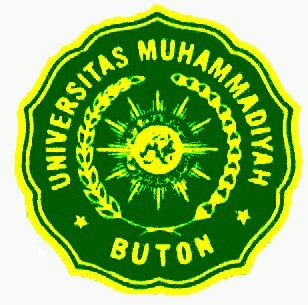 O L E HSYAHBUDIN ( 091601072 ) D/7PROGRAM STUDI ILMU PEMERINTAHAN FAKULTAS ILMU SOSIAL DAN ILMU POLITIK UNIVERSITAS MUHAMMADIYAH BUTON TAHUN 2020PERAN PEMERINTAH DIKELURAHAN WABOROBO KOTA BAUBAU DALAM MEWUJUDKANPEMERINTAHAN YANG BAIKBAB. I.  PENDAHULUAN A. Latar BelakangSistim pemerintahan yang baik merupakan suatu tindak lanjut atau evolusi penyelenggaraan pemerintahan dari perubahan pemerintahan yang baik dalam suatu bentuk pemerintahan. Pemerintahan yang baik ini cenderung lebih efektif dan efesien dalam proses dan tujuannya sehingga dikategorikan sebagai suatu proses pemerintahan yang baik diterapkan kesemua Negara karena pemerintahan yang baik dapat menyeimbangkan keselarasan pemerintah dengan pihak lain diberbagai sektor untuk menciptakan suatu keteraturan dalam menjalankan pemerintahan yang baik dan bersih.Dalam  rangka  membangun  kualitas  kinerja  pemerintahan  yang efektif dan efisien diperlukan waktu untuk memikirkan bagaimana mencapai kesatuan kerja sama sehingga mampu meningkatkan kepercayaan masyarakat.  Untuk  itu,diperlukan  otonomi  serta  kebebasan  dalam mengambil keputusan untuk mengalokasikan sumber daya, membuat pedoman  pelayanan,anggaran,tujuan  serta  target  kinerja  yang  jelas  danterukur. Pemerintah daerah dalam praktek penyelenggaraan pemerintahan,pembangunan   dan   pelayanan   publik   harus   pula   diiringi dengan penerapan prinsip pemerintahan yang baik. prinsip prinsip dari pemerintahan yang baik adalah prinsip efektifitas(effectifeness), keadilan(equity), partisipasi(participation), akuntabilitas(accountability),dan transparansi(transparency). Kelurahan waborobo dengan luas wilayah 17,28 km2   dan jumlah penduduk 984 jiwa merupakan wilayah kerja lurah sebagai perangkat pemerintah daerah kota bau- bau dibawah kecamatan betoambari dan bertanggung jawab kepada camat betombari.Kelurahan waborobo mempunyai tugas dan fungsi melaksanakan kewenangan pemerintah yang dilimpahkan oleh camat serta melaksanakan tugas pemerintahan lainnya sesuai ketentuan perundang undangan yang berlaku. Hubungan kerjasama dengan kelurahan bersifat hierarki. Pembentukan kelurahan waborobo ditujukan untuk meningkatkan kemampuan penyelenggaraan pemerintahan kelurahan secara berdayaguna,berhasil terhadap pelayanan terhadap masyarakat sesuai dengan tingkat perkembangan dan kemajuan pembangunan.Dalam melaksanakan perannya dalam mewujudkan pemerintahan yang baik,pihak pemerintah kelurahan waborobo terlebih dahulu melihat semua factor  kemungkinan yang ada baik itu kesempatan,peluang maupun tantangan serta hambatan apa yang ada diera otonomi daerah ini serta penyelenggaraan   pemerintahan   haruslah   menjawab   serta   memenuhikehendak pelanggan yaitu masyarakat dikelurahan waborobo yang memerlukan pelayanan secara optimal agar tercipta suatu keadaan yang menggambarkan good governance dikantor kelurahan waborobo.DESKRIPSIKAN SINGKAT, PADAT DAN JELAS GOOD GOVERNANCE YANG ADA DIKELURAHAN WABOROBO????B. Rumusan Masaalah1. Bagaimana peran pemerintah dikelurahan waborobo dalam memberikan pelayanan yang    baik terhadap masyarakatnya2. Kendala apa saja yang dihadapi aparat pemerintah dikelurahan dalam memberikan   pelayanan publik.C. Tujuan PenulisanAgar  penulis  dapat  mengetahui  tentang  sistim  pelayanan  pemerintah dikantor kelurahan waborobo kepada masyarakat apakah sudah berjalan dengan  baik sesuai  dengan  perannya dan  penulis juga  dapat  menambah pelajaran dilapangan langsung atau menimba ilmu dari proses penelitian ini.APA MAKSUD DARI ADANYA TUJUAN PENULISAN, JELASKAN???BAB. II. KAJIAN PUSTAKA A. Konsep PeranDalam kehidupannya setiap manusia masing masing memiliki peran dan   fungsi  menjalankan   kehidupan     sosialnya.   Dalam   melaksanakan perannya setiap manusia mempunyai cara atau sikap  yang berbeda-beda.Hal ini sangat dipengaruhi oleh latar belakang kehidupan sosialnya. DalamKamus Bahasa Indonesia menyebutkan  pengertian peran sebagai berikut :1. Peran adalah pemain yang diandaikan dalam sandiwara maka ia adalah pemain sandiwara atau pemain utama.    Peran       adalah    bagian    yang dimainkan      oleh     seorang     pemain      dalam  sandiwara,  ia  berusaha bermain dengan baik dalam semua peran yang diberikan;2. Peran    adalah    bagian    dari    tugas    utama    yang    harus dilaksanakan.Mengenai  peranan  ini,  Horoepoetri,   Arimbi  dan  Santosa (2003), mengemukakan  beberapa dimensi peran sebagai berikut,3. Peran sebagai suatu kebijakan. Penganut paham ini berpendapat bahwa peran merupakan suatu kebijaksanaan yang tepat dan baik dilaksanakan,4.  Peran  sebagai  strategi.  Penganut  paham  ini mendalikan  bahwa peran merupakan strategi  untuk mendapatkan dukungan dari masyarakat (public support). Pendapat ini didasarkan pada suatu paham bahwa keputusan dan kepedulian masyarakat pada tiap tingkatan keputusan didokumentasikan dengan baik,   maka   keputusan   tersebut   memiliki   kredibilitas,5. Peran     sebagai     alat komunikasi. Peran didayagunakan sebagai instrumen atau alat untuk mendapatkan masukan   berupa informasi dalam proses pengambilan keputusan. Persepsi ini dilandaskan   oleh suatu pemikiran  bahwa pemerintah  dirancang  untuk melayani masyarakat, sehingga   pandangan   dan   preferensi   dari   masyarakat   tersebut   adalahmasukan      yang     bernilai,      guna     mewujudkan      keputusan      yang responsif   dan responsible,6. Peran sebagai alat penyelesaian sengketa. Peran didayagunakan sebagai suatu   cara   untuk   mengurangi   dan   meredam   konflik   melalui   usaha pencapaian konsensus dari pendapat-pendapat  yang ada. Asumsi yang melandasi persepsi ini dalah bertukar pikiran dan pandangan dapat meningkatkan pengertian dan toleransi    serta mengurangi    rasa ketidakpercayaan  (mistrust)  dan kerancuan (biasess),7. Peran  sebagai  terapi.  Menurut  persepsi  ini, peran  dilakukan  sebagai upaya   “mengobati”   masalah   masalah   psikologis   masyarakat   seperti halnya perasaan    ketidakberdayaan     (sense    of   powerlessness),     tidak percaya   diri   dan perasaan bahwa diri mereka bukan komponen penting dalam masyarakat,8. Peran merupakan    aspek   yang   dinanis   dalam   kedudukan   (status) terhadap   sesuatu. Apabila  seseorang  melakukan  hak  dan  kewajibannya sesuai  dengan kedudukannya,   maka   ia  menjalankan   suatu   peran (Soeharto,    2002).  Analisis  terhadap  perilaku  peranan  dapat  dilakukan melalui tiga pendekatan, yaitu ketentuan peranan, gambaran peranan dan harapan  peranan.  Ketentuan   peranan   adalah   pernyataan   formal   dan terbuka tentang perilaku yang harus   ditampilkan   seseorang   dalam membawa   perannya.   Gambaran   peranan adalah suatu gambaran tentangperilaku yang secara aktual ditampilkan seseorang dalam membawakan perannya. Dari berbagai pengertian tersebut dapat ditarik kesimpulan mengenai pengertian peranan dalam hal ini peran   pemerintah dalam melaksanakan fungsi dan tujuannya dalam pelayanan, pembangunan, pemberdayaan,  dan  pengaturan  masyarakat.  Seperti  yang  telah dikemukakan oleh Sarjono   Sukamto   bahwa  peranan  merupakan   aspek dinamis   dari   kedudukan apabila seseorang melaksanakan  hak-hak serta kewajiban sesuai dengan kedudukannya  maka ia telah melakukan sebuah peranan.b. Konsep PemerintahanPemerintahan diartikan sebagai perbuatan dalam artian bahwa acara, hal urusan  dan sebagainya  dalam  memerintah, sehingga secara etimologi, dapat diartikan sebagai tindakan yang terus menerus (continue) atau kebijaksanaan  dengan  menggunakan  suatu  rencana  maupun  akal (rasio) dan tata cara tertentu untuk mencapai  tujuan tertentu  yang dikehendaki. Sedangkan     definisi     lain    mengartikan     bahwa    pemerintah     ialah jawatan  atau aparatur dalam susunan politik juga merupakan  suatu bentuk organisasi  yang  bekerja  dan  menjalankan  tugas  untuk mengelola sistem pemerintah dan menetapkan kebijakan dalam mencapai tujuan negara. Pemerintahan  dalam arti luas adalah segala kegiatan badan-badan publik yang meliputi kegiatan legislatif, eksekutif, dan yudikatif dalam usaha mencapai tujuan  negara.  Pemerintahan  dalam  arti  sempit  adalah  segalakegiatan   dalam badan-badan   publik    yang  hanya   meliputi   kekuasaan eksekutif.     Pemerintahan dalam  arti  luas  dari  definisi  di  atas mengungkapkan  bahwa segala urusan yang dilakukan oleh Negara dalam menyelenggarakan kesejahteraan rakyatnya dan kepentingan negara itu sendiri, jadi tidak diartikan sebagai pemerintah yang hanya menjalankan tugas  eksekutif   saja,   melainkan   juga   meliputi   tugas-tugas   lainnya termasuk  legislatif  dan  yudikatif.  Pemerintah  dalam  hal ini  melingkupi semua urusan negara.Dalam  Undang-Undang  tentang  Pokok-Pokok  Pemerintahan Daerah, yang dimaksud  dengan pemerintah  daerah adalah kepala daerah, yaitu  kepala daerah pada  umumnya,  seperti  gubernur,  bupati,  dan  wali kota,  serta   anggota   DPRD. Kedudukan  anggota DPRD sederajat sama tinggi dengan bupati, di mana kepala daerah  memimpin  bidang  eksekutif dan    DPRD    bergerak    di   bidang    legislatif.  Dalam    hal   pembuatan peraturan  daerah  (PERDA),  kepala  daerah  dan  anggota DPRD  harus bersama-sama  dalam  pembuatan  PERDA.  Tugas  utama  kepala daerah sebagai unsur pemerintah daerah adalah memimpin penyelenggaraan  dan bertanggung  jawab  penuh  atas  jalannya  pemerintahan  daerah.  Menurut Adam  Smith,  pemerintah  suatu  negara  mempunyai  tiga  fungsi  pokok sebagai berikut:a.Memelihara  keamanan dan pertahanan  dalam negeri., b.Menyelenggarakan  peradilan,c.Menyediakan  barang-barang  yang tidak disediakan oleh pihak swasta.Seorang tokoh indonesia Bintoro Tjokroamidjojo dalam bukunya Pengantar Ilmu   Administrasi   Pembangunan   menyebutkan   peran   dan fungsi     pemerintah  sebagai     berikut     :   Perencanaan     serta     fungsi pemerintah   terhadap   perkembangan masyarakat tergantung pada filsafat hidup   kemasyarakatan    dan   politik   masyarakat.   Ada   negara   yang memberikan kebebasan yang cukup besar kepada anggota masyarakatnya untuk  menumbuh-kembangkan   masyarakat  sehingga  pemerintah diharapkan tidak terlalu banyak  campur tangan dalam kegiatan masyarakat. Pada  masa  lampau  dalam  bentuk  yang  eksterm,  hal  ini  didukung  oleh filsafat kemasyarakatan Laissez Faire namun ada pula nagara yang filsafat hidupnya   menghendaki      negara   dan   pemerintah      memimpin   serta mengurusi  segala sesuatu dalam kehidupan masyarakatnya, seperti filsafat politik tradisionalis. Hal ini berkaitan dengan suatu   pandangan bahwa pemerintah  sebagai pemegang  mandat  untuk mengusahakan  kepentingan dan keadilan dalam masyarakat secara keseluruhan.  Ini perlu dinyatakan dan  tetap  memperhatikan  kepentingan  golongan  ekonomi  lemah.  Ryas Rasyid membagi fungsi pemerintah manjadi empat bagian yaitu   :1. Fungsi pelayanan public,perbedaan pelaksanaan fungsi pelayanan yang dilakukan    pemerintah pusat dan pemerintah daerah terletak pada kewenangan masing-masing.Pertahanan   Keamanan,   Agama,   Hubungan luar  negeri,  Moneter  dan  Peradilan. Secara umum pelayanan pemerintahmencakup pelayanan publik (Public service) dan   pelayanan   sipil   (Civil service)   yang   menghargai   kesetaraan,2. Fungsi Pengaturan (regulation) fungsi ini dilaksanakan pemerintah dengan membuat peraturan perundang-undangan untuk mengatur hubungan manusia dalam masyarakat.   Pemerintah   adalah  pihak  yang mampu menerapkan   peraturan   agar kehidupan    dapat    berjalan    secara    baik dan   dinamis,seperti   halnya   fungsi pemerintah pusat, pemerintah daerah juga mempunyai fungsi pengaturan terhadap masyarakat   yang ada di daerahnya.   Perbedaannya,    yang  diatur  oleh  Pemerintah  Daerah  lebih khusus, yaitu urusan yang telah diserahkan kepada Daerah. Untuk mengatur urusan tersebut diperlukan Peraturan Daerah yang dibuat bersama antara DPRD dengan eksekutif,3. Fungsi Pembangunan (development) pemerintah harus berfungsi sebagai pemacu pembangunan di wilayahnya, dimana pembangunan ini mencakup segala aspek kehidupan  tidak hanya fisik tapi juga mental spriritual. Pembangunan   akan  berkurang  apabila  keadaan  masyarakat   membaik, artinya   masyarakat   sejahtera.   Jadi,   fungsi   pembangunan   akan   lebih dilakukan oleh pemerintah   atau   Negara   berkembang   dan  terbelakang, sedangkan  Negara  maju akan melaksanakan fungsi ini seperlunya,4. Fungsi Pemberdayaan (Empowerment) fungsi   ini   untuk   mendukung terselenggaranya   otonomi   daerah,   fungsi   ini menuntut    pemberdayaanPemerintah  Daerah dengan   kewenangan   yang cukup dalam pengelolaan sumber daya daerah guna melaksanakan berbagai urusan yang didesentralisasikan.  Untuk itu Pemerintah Daerah perlu meningkatkan peranserta masyarakat dan swasta dalam kegiatan pembangunan dan penyelenggaraan  pemerintahan.  Kebijakan  pemerintah,  pusat dan daerah, diarahkan  untuk meningkatkan  aktifitas ekonomi  masyarakat,  yang pada jangka  panjang dapat  menunjang  pendanaan  Pemerintah  Daerah.  Dalam fungsi  ini  pemerintah  harus  memberikan      ruang    yang    cukup    bagi aktifitas   mandiri   masyarakat,   sehingga dengan demikian partisipasi masyarakat di Daerah dapat ditingkatkan. Lebih-lebih apabila  kepentingan masyarakat  diperhatikan,  baik  dalam  peraturan  maupun dalam tindakan nyata  pemerintah.c. Konsep KepemerintahanYang BaikKepemerintahan Yang Baik merupakan suatu kesepakatan menyangkut pengaturan Negara yang diciptakan bersama oleh pemerintah, masyarakat   madani   dan   sektor   swasta   dimana   kesepakatan   tersebut mencakup pembentukan seluruh mekanisme, proses, dan lembaga-lembaga dimana warga dan kelompok-kelompok masyarakat mengutarakan kepentingan mereka, menggunakan hak hukum, memenuhi  kewajiban  dan menjembatani  perbedaan-perbedaan   di antara  mereka . Disisi lain istilah kepemerintahan  yang      baik      menurut      Dwi      Payana      (2003:45)merupakan     sesuatu     yang    sulit didefinisikan   karena  didalamnya terkandung   makna  etis.  Dalam   artian  bahwa sesuatu  yang  dipandang baik  dalam  suatu  masyarakat,   namun   bagi  masyarakat lainnya belum tentu  mendapat  penilaian  yang  sama.  Berbagai  definisi  Kepemerintahan Yang   Baik   (Dwi   Payana,   2003:47)   lainnya   adalah   sebagai berikut: “Kepemerintahan  Yang Baik” di artikan sebagai “tata pemerintahan yang baik”     dan     ada     pula     yang     mengartikannya     sebagai     “sistem pemerintahan   yang baik”. Selanjutnya   dijelaskan pula bahwa istilah “governance”  sebagai  proses  penyelenggaraaan       kekuasaan       Negara dalam   melaksanakan   publik   good   and services. Sedangkan arti “good” dalam  “good  gevernace”  mengandung  dua  pengertian,       pertama     ; nilai-nilai     yang    menjujung    tinggi    keinginan/kehendak  rakyat,  dan nilai-nilai yang dapat meningkatkan kemampuan rakyat dalam pencapaian tujuan     (nasional)     kemandirian,     pembngunan,     berkelanjutan     dan keadilan sosial, yang kedua ; aspek-aspek fungsional dari pemerintah yang efektif   dan   efisien   dalam   melaksanakan   tugasnya   untuk   mencapai tujuan-tujuan  tersebut.  Praktek  terbaiknya  di  sebut  “good  governance” atau  kepemerintahan      yang  baik,  sehingga  dengan  demikian Kepemerintahan Yang Baik didefinisikan sebagai “penyelenggaraan pemerintah  yang  solid  dan  bertangung  jawab,serta  efektif  dan  efisien dengan menjaga kesinergian interaksi yang konstruktif di antara wilayah - wilayah   Negara,   sektor   swasta   dan   masyarakat”.Menurut   Riswanda Imawan (2002:32) kepemerintahan yang baik “good governance” diartikansebagai cara kekuasaan Negara digunakan dalam mengatur sumber-sumber ekonomi dan sosial bagi pembangunan masyarakat (the way state power  is used  in  managing  economic  and  social  resources  for  development  of society). Menurut Sedarmayati (2003:76) kepemerintahan yang baik (good governance) adalah suatu bentuk manajemen pembangunan, yang juga disebut  administrasi    pembangunan.    Dengan  demikian  ia  berpendapat bahwa  pemerintah berada pada posisi sentral (agent of chance) dari suatu masyarakat dalam suatu masyarakat yang semakin maju dan sangat berkembang. pula bahwa terjadinya krisis disebabkan banyaknya penyimpangan  dan penyalahgunaan     kekuasaan    yang    telah    merusak sendi-sendi    penyelenggaraan   Negara   dan   berbagai   sendi   kehidupan nasional.   Sejak   reformasi   dimulai   maka konsep kepemerintahan yang baik masuk dalam khasanah pemulihan ekonomi Indonesia.    Untuk mengetahui   gagasan   dan   praktek   kepemerintahan   yang   baik adalah seni   pemerintah   yang  berpijak   pada      rule   of  law   dengan   elemen transparansi (transparency), akuntanbilitas (accountability), fairness, dan responsibility. Elemen-elemen tersebut menyadarkan kita bahwa kepemerintahan yang baik adalah seperangkat tindakan yang memberikan pagar yang lebih jelas dari   proses   pemerintahan    dengan   fungsi   dan wewenangnya.       Dari     sudut pendekatan sistim menurut Pulukadang (2002:34), kepemerintahan yang baik menyangkut  pelaksanaan  kekuasaan pemerintah   dalam   hal   Pengambilan keputusan  (decision  making)  dan dalam  hal  menjalankan  fungsinya  secara  utuh, dan menyeluruh sebagaisuatu kesatuan tindakan  yang terarah dan teratur, baik itu meliputi  bidang ekonomi (economic governance), politik (political governance), dan administrasi (administrativ governance).Konsep  kepemerintahan  yang  baik  pada  suatu  gagasan  adanya saling (interdependence)    dan   interaksi   dari   bermacam-macam    aktor kelembagaan disemua   level  di  dalam   Negara     (Legislatif,   Eksekutif,,yudikatif,   militer)   dan sektor swasta (Perusahaan,  lembaga keuangan). Dengan  kata lain, didalam     kepemerintahan  yang baik hubungan  antar Negara,    masyarakat    madani,    dan    sektor    swasta    harus    dilandasi prinsip-prinsip   transparansi,akuntanbilitas   publik  dan  pertisipasi,   yaitu suatu  prasyarat  kondisional  yang dibutuhkan  dalam  proses  pengambilan dan keberhasilan  pelaksanaan  kebijakan  publik  dan  akseptibilitas masyarakat   terhadap   suatu   kebijakan   yang   dibuat   bukan   ditentukan oleh kekuasaan yang dimiliki, tetapi sangat tergantung dari sejauh keterlibatan aktor- aktor didalamnya.BAB. III. METODE PENELITIANa. Jenis PenelitianPenelitian ini akan menggunakan metode kualitatif, yaitu suatu penelitian kontekstual yang menjadikan manusia   sebagai instrumen, dan disesuaikan dengan   situasi    yang    wajar    dalam    kaitannya    denganpengumpulan   data   yang   pada umumnya   bersifat   kualitatif.   Menurut Bogdan    dan    Tylor    (dalam     Moleong,2001:31)  merupakan  prosedur meneliti yang menghasilkan data deskriptif berupa  kata-kata  tertulis atau lisan  dari    orang-orang  dan  perilaku  yang  dapat  diamati.  Pendekatan kualitatif   dicirikan   oleh  tujuan   penelitian   yang  berupaya   memahami gejala-gejala  yang sedemikian  rupa yang tidak memerlukan  kuantifikasi, karena  gejala  tidak  memungkinkan  untuk  diukur  secara  tepat  (Grana,2009:32).b. Variabel PenelitianYang menjadi Variabel dari penelitian ini adalah peran lurah  dalam mewujudkan kepemerintahan yang baik, yang di kaji melalui:1. Peran lurah dalam menjalankan pemerintahan yang terbuka2. Peran    lurah    dalam    mewujudkan    pemerintahan    yang    baik3.  Peran     lurah     dalam     mewujudkan     pemerintahan     yang     baik dengan mengendepankan prinsip keadilan hukum (Rule of Law).4.  Peran    lurah    untuk   melaksanakan    pemerintahan    yang   baik    diKelurahan, berdasarkan tugas dan kewajiban.JELASKAN APA ITU VARIABEL??BERAPA VARIABEL??VARIABEL APA SAJA???c. Devinisi OperasionalUntuk  menghindari  kekeliruan  dalam  penafsiran  tulisan  ini,maka diberikan  devinisi  operasional  bahwa  untuk  mencapai  pelayanan  publikdikantor kelurahan dari lurah sampai staf-stafnya harus saling kerja sama dalam memberikan pelayanan yang efektif,efisien dan akuntabel pada masyarakat kelurahan waborobo.d. Populasi dan Sampel1. populasiPopulasi adalah wilayah generalisasi yang terdiri atas subyek dan obyek yang mempunyai kualitas dan karakteristik tertentu yang ditetapkan oleh peneliti untuk dipelajari kemudian ditarik kesimpulannya. Dalam penelitian ini yang menjadi populasi yaitu Pegawai negri sipil jumlah 6Orang dan pegawai Tenaga honorer jumlah 10 orang di kantor kelurahan waborobo.2. SampelSampel adalah bagian dari karakteristik yang dimiliki oleh populasi tersebut,menurut pengamatan Arikunto(2010;173)yang menyatakan apbila populasi kurang dari 100 orang maka diambil dari keseluruhannya,Namun apabila  poulasinya  lebih  dari  100  orangmaka  sampel  diambil  sebesar10,20,25 % atau lebih. Dalam penelitian ini diambil sampel dan juga sebagai informan   dari   beberapa   pegawai   PNS   dan   tenaga   kontrak   dikantor kelurahan.e. Sumber DataSetiap   penelitian    berhadapan    dengan   masalah   sumber   data yang  disebut Informan  penelitian.  Di dalam  subjek  penelitian  kualitatif, informasi   atau   data diperoleh   dari   sumber   yang   dapat   memberikan informasi    yang    sesuai    dengan  tujuan  penelitian,  untuk    itu    harus ditentukan  informan  penelitian  yang  dapat disajikan   sumber informasi. Dengan    penelitian    kualitatif    informan penelitian dipilih      secara “Purposive”  berkaitan  dengan  tujuan  tertentu.  Berdasarkan  hal tersebut maka dalam penelitian ini tidak ada sampel acak, tetapi sampel bertujuan. Adapun Informan dalam penelitian ini adalah:1. Lurah waborobo2.  sekretaris kelurahan waborobo3.  Staf Kelurahan waborobo4.   Beberapa       masyarakat       Kelurahan       yang     pernah     mengurus surat-surat   diKelurahan waborobo.f. Tehnik Pengumpulan DataPengumpulan data dilakukan   menggunakan    metode   yang umumnya digunakan pada   pendekatan kualitatif, yaitu observasi , wawancara mendalam (in depth interview) dan studi dokumen (Sugiyono,2007:147). Ada 2 pengumpulan data sebagai berikut :1.   Data  Primer,  yaitu  data  yang  diperoleh   langsung  dari  penelitian terhadap obyek yang diteliti dengan cara melakukan wawancara, serta melakukan pengamatan secara langsung (Observasi).  Metode wawancara adalah metode yang mencoba menjelaskan fakta dengan cara mengajukan pertanyaan secara langsung kepada obyek yang diteliti (informan). Sedangkan   observasi   adalah  metode  yang  dilakukan     dengan     cara mengamati  langsung disertai  dengan  pencatatan  data yang diperlukan.2.  Data   Sekunder,   pengumpulan    data   jenis   ini   dilakukan   dengan menelusuri berbagai   sumber   yang  berhubungan   dengan   yang  diteliti berupa   buku-buku,  jurnal-jurnal,  majalah,  artikel  serta  literatur-literatur yang berkaitan dengan penelitian.Analisis  data merupakan  upaya mencari dan  menata  secara  sistematis  catatan hasil   observasi,   wawancara   dan dokumentasi,       untuk    meningkatkan       pemahaman   peneliti   tentang temuan-temuan yang berdasarkan permasalahan yangditeliti. Analisis data menurut  Patton  (dalam  Moleong,  2001  :  103)  adalah  proses  mengatur urutan   data,   mengorganisasikan   ke   dalam   suatu   pola,   kategori   dan satuan   urutan   dasar.   Dalam   penelitian   kualitatif,   analisis   dilakukan sepanjang   penelitian   berlangsung.   Sejak   pengumpulan   data   dimulai,analisis    data  dilangsungkan  secara  terus  menerus  hingga  pembuatang. Tehnik Analisis DataDalam penelitian ini menggunakan pendekatan kualitatif yaitu penelitian yang menghasilkan data dekskritif berupa kata kata tertulis dari orang-orang  dan  prilaku  yang diamati  ini  menurut  Bogdan  dan Taylor. Beberapa tahapannya yaitu1. Pengumpulan informasi melalui wawancara terhadap para informan dan langsung   kelapangan   untuk   menunjang   penelitian   dan   mendapatkan sumber yang dharapkan,2. Reduksi data yaitu proses pemilihan dan pemusatan perhatian pada penyederhanaan   transformasi   data,   untuk   memilih   informasi   mana dianggap sesuai dan tidak sesuai dengan masaalah yang menjadi pusat penelitian.3. Pada tahap akhir adalah penarikan kesimpulan atau verivikasi yang mencari  arti  pola-pola  penjelasan,konfigurasi,yang  mungkin,alur  sebab akibat   dan   proposisi.penarikan   kesimpulan   dilakukan   secara   cermat sehingga data-data dapat teruji.DAFTAR PUSTAKAMoleong, lexi 2001. Metodologi penelitian kualitatif, penerbit Remaja rosda karya.Grana,Judistira k, 2009 Metodologi Penelitian Kualitatif, Edisi ke tiga,bandung ; Primaco Akademika gama Fondation.Arimbi,Ahmad santosa, 2003 , Peran serta masyarakat Dalam pengelolaanLingkungan, Jakarta : walhi.Dwipayana,  AAGN,  Ari  2003,  Membangun  Good  Governance  ,  Raja grafindo pustaka, Jakarta.Zulcarnain, Happy bone 2002,ArtikelSugiono, prof Dr, 2007, Memahami penelitian kualitatif, Alfa beta; BandungSumber-sumber lain :-    UU no. 23 Tahun 2014, tentang pemerintahan daerah-    UU no. 12 Tahun 2008, tentang pemerintahan daerahTIDAK MEMENUHI SYARATPLAGIASI TIDAK DIEDIT, SANGAT VATALlaporanpenelitianUntuk     mendapatkan      hasilyangoptimaldanobjektifsesuai  dengan  tujuan  penelitian.